Formation continue Executive Master STPI-ESS
Stratégies, territoires et projets innovants dans l’économie sociale et solidaire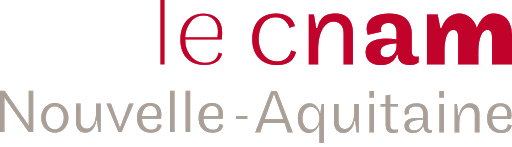 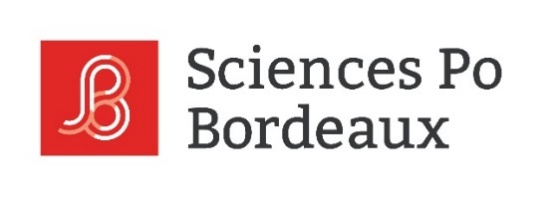 Rentrée novembre 2023 : dossier de candidature à remplir et à remettre au service Formation continue, accompagné des pièces annexes le tout en version numérique.  1ere vague → avant le 23 juin 2023 | 16h, au service Formation continue2e vague → avant le 16 octobre 2023 | 16h, au service Formation continueUn règlement des frais de dossier d’un montant de 120€ devra être acquitté via notre plateforme PEL.  Un mail de connexion pour le paiement sera communiqué sur votre adresse mail lors de l’envoi de votre dossier de candidature. Veuillez noter que sans ce règlement votre candidature ne sera pas validée.Le dossier est à envoyer en version numérique :Merci d’indiquer votre nom en lettres capitales dans l’intitulé des fichiers que vous nous transmettez. formation.continue@sciencespobordeaux.fr
Liste des pièces à fournir obligatoirement pour chaque dossier de candidature Executive Master STPI-ESS en version numériqueTOUT DOSSIER INCOMPLET SERA REFUSÉPour tous les candidats Un curriculum vitae Une lettre de motivation La photocopie des diplômes et relevés de notes vous permettant de déposer votre 
candidature. Si à la date de dépôt du dossier, vous n’êtes pas titulaire du titre requis, il vous sera réclamé la preuve de votre niveau au moment de votre inscription si vous êtes autorisé(e) à intégrer l’IEP.Une photocopie de votre carte d’identité ou de votre passeport Les justificatifs pour les trois années d’expériences professionnelles (attestations employeurs et/ou bulletins de salaires pour les activités exercées de manière continue ou discontinue, à temps plein ou à temps partiel, en France ou à l'étranger, devant représenter un total de 4821 heures minimum)Un écrit personnel de 20 pages minimum (production universitaire ou professionnelle)Le dossier de candidature, téléchargé (sur le site), renseignéSi vous en disposez, courrier ou tout document attestant d’une démarche de demande de financement pour la formation.En plus, pour les candidats étrangers Une attestation de la capacité à suivre des cours donnés en langue française délivrée par les services de l’alliance française ou de l’Ambassade (se renseigner au besoin auprès de ces organismes, Sciences Po Bordeaux ne peut vous fournir de renseignement complémentaire).Dossier de candidature · Formation continueExecutive Master STPI-ESS Ce dossier vous permet de vous présenter : il vous permet de préciser votre projet de formation, vos points forts et vos éventuels points faibles, et surtout, au moins dans les grandes lignes, le milieu professionnel dans lequel vous vous imaginez évoluer. Remplissez-le soigneusement car il servira aux responsables de parcours qui vérifieront l’adéquation entre la formation à laquelle vous postulez et vos motivations.RENSEIGNEMENTS PERSONNELSVOTRE CANDIDATUREAvez-vous validé un des certificats suivants :Certificat de spécialisation Innovations sociales : économie sociale et solidaire, économie plurielle et société de service, délivré par le CNAM Oui                              NonSi oui, en quelle année ?  
Certificat ESS, territoires et actions publiques, délivré par Sciences Po BordeauxOui                              NonSi oui, en quelle année ?  EXPÉRIENCES PROFESSIONNELLESEXPÉRIENCE INTERNATIONALE ET MAÎTRISE DES LANGUESEXPÉRIENCE EXTRA-PROFESSIONNELLEFORMATIONS ECRITS PERSONNELSVOTRE PROJET, VOS CIBLESVOTRE PLAN D’ACTION POUR RÉUSSIR LA FORMATION NOMPrénomSexe Féminin Féminin Féminin Masculin Masculin MasculinDate de naissanceJJ / MM / AAAA JJ / MM / AAAA JJ / MM / AAAA JJ / MM / AAAA JJ / MM / AAAA JJ / MM / AAAA Nationalité Adresse personnelleSituation familialeTéléphoneMobileMobileCourriel Emploi occupé (fonction)Salarié secteur privé Contractuel secteur public Fonctionnaire secteur public Fonctionnaire secteur public Fonctionnaire secteur public Demandeur d’emploi Profession libérale EmployeurAdresse employeurTéléphone professionnelMobile professionnelMobile professionnelCourriel professionnelCitez les différents emplois que vous avez occupés Citez les différents emplois que vous avez occupés Citez les différents emplois que vous avez occupés DatesDuréeNom de l’employeur, lieu et emploi occupéMissionsDécrivez les principales missions du dernier poste occupé : Avez-vous réalisé des séjours longs (1 mois minimum), des études ou des missions professionnelles ou extra-professionnelles à l’étranger ?ouinonSi oui, détaillez :Si oui, détaillez :Si oui, détaillez :Dates / DuréePays et établissement fréquenté Objet de votre séjour, et le cas échéant : diplôme obtenuPrécisez votre niveau de maîtrise pour chacune des langues étrangères que vous pratiquez (y compris le français langue étrangère, le cas échéant).Précisez votre niveau de maîtrise pour chacune des langues étrangères que vous pratiquez (y compris le français langue étrangère, le cas échéant).Précisez votre niveau de maîtrise pour chacune des langues étrangères que vous pratiquez (y compris le français langue étrangère, le cas échéant).Précisez votre niveau de maîtrise pour chacune des langues étrangères que vous pratiquez (y compris le français langue étrangère, le cas échéant).Précisez votre niveau de maîtrise pour chacune des langues étrangères que vous pratiquez (y compris le français langue étrangère, le cas échéant).LangueNiveauNiveauNiveauNiveau Élémentaire Moyen-faible Moyen-fort Fort Élémentaire Moyen-faible Moyen-fort Fort Élémentaire Moyen-faible Moyen-fort Fort Élémentaire Moyen-faible Moyen-fort FortDécrivez les expériences à l’étranger (séjour, études, missions) qui vous semblent les plus pertinentes :Présentez une ou des activités extra-professionnelles que vous avez menées ou que vous menez actuellement (associative, artistique, sportive, à caractère social ou humanitaire...)Autre expérience jugée significative pour votre choix d’orientation professionnelleCursus depuis l’obtention du baccalauréat et diplômes obtenus :Cursus depuis l’obtention du baccalauréat et diplômes obtenus :Cursus depuis l’obtention du baccalauréat et diplômes obtenus :Cursus depuis l’obtention du baccalauréat et diplômes obtenus :Année universitaireVille et établissementIntitulé du cursusRésultats, diplômes obtenus (session, mention, classement, etc.)Autres formations suivies (formations continues non diplômantes) :Autres formations suivies (formations continues non diplômantes) :Autres formations suivies (formations continues non diplômantes) :AnnéeVille et organismeIntitulé du cursusVeuillez nous communiquer une production écrite que vous avez réalisée :soit dans le cadre de vos études (mémoire, rapport d’analyse, note de synthèse …), 15-20 pages minimumsoit dans le cadre professionnel (rapport d’opportunité, dossier projet, note de synthèse …), 15-20 pages minimumsoit une Note d’analyse d’une politique publique en lien avec le master, qui permet de démontrer vos capacités de réflexion, 10 pages minimum Merci de nous l’adresser en version numérique.Veuillez donner les renseignements ci-dessousVeuillez nous communiquer une production écrite que vous avez réalisée :soit dans le cadre de vos études (mémoire, rapport d’analyse, note de synthèse …), 15-20 pages minimumsoit dans le cadre professionnel (rapport d’opportunité, dossier projet, note de synthèse …), 15-20 pages minimumsoit une Note d’analyse d’une politique publique en lien avec le master, qui permet de démontrer vos capacités de réflexion, 10 pages minimum Merci de nous l’adresser en version numérique.Veuillez donner les renseignements ci-dessousVeuillez nous communiquer une production écrite que vous avez réalisée :soit dans le cadre de vos études (mémoire, rapport d’analyse, note de synthèse …), 15-20 pages minimumsoit dans le cadre professionnel (rapport d’opportunité, dossier projet, note de synthèse …), 15-20 pages minimumsoit une Note d’analyse d’une politique publique en lien avec le master, qui permet de démontrer vos capacités de réflexion, 10 pages minimum Merci de nous l’adresser en version numérique.Veuillez donner les renseignements ci-dessousVeuillez nous communiquer une production écrite que vous avez réalisée :soit dans le cadre de vos études (mémoire, rapport d’analyse, note de synthèse …), 15-20 pages minimumsoit dans le cadre professionnel (rapport d’opportunité, dossier projet, note de synthèse …), 15-20 pages minimumsoit une Note d’analyse d’une politique publique en lien avec le master, qui permet de démontrer vos capacités de réflexion, 10 pages minimum Merci de nous l’adresser en version numérique.Veuillez donner les renseignements ci-dessousProduction écrite dans le cadre des étudesProduction écrite dans le cadre des étudesProduction écrite dans le cadre des étudesProduction écrite dans le cadre des étudesAnnée TitreIntitulé du cursusRésultats, diplômes obtenus Production écrite dans le cadre professionnelProduction écrite dans le cadre professionnelProduction écrite dans le cadre professionnelProduction écrite dans le cadre professionnelAnnée TitreEmployeur ou client pour lequel vous avez réalisé cette productionRésultats (quelles ont été les suites données à cet écrit.)Dans quel(s) secteur(s) professionnel(s) imaginez-vous l’évolution de votre carrière ? Quels sont les types d’entreprises/organisations que vous recherchez ?Quels sont les types de postes, de fonctions ou de projets que vous visez ?  Que savez-vous des conditions d’accès à votre projet et des compétences recherchées dans ce(s) secteur(s) ?Connaissez-vous les conditions d’emploi (CDD, CD, etc.) et de rémunération pratiquées dans le secteur ?  Envisagez-vous de travailler à l’étranger ou souhaitez-vous plutôt travailler en France ?  Votre positionnement personnelQu’est-ce qui vous attire vers ce(s) secteur(s) ?  Quels sont vos atouts ? (expériences, qualités personnelles, formation)Quel est le plan de financement de votre formation ?Quel est le plan de financement de votre formation ? Plan de développement des compétences employeur Date décision :  OPCOEntourez la réponse : CPF, CPF transition, Pro A, contrat de professionnalisation, contrat d’apprentissage Date décision/commission :  Pôle Emploi et/ou conseil régionalDate décision/commission : Financement personnelDate décision : Quels sont les contacts, les lieux ou personnes ressources que vous avez déjà consultés sur votre projet ?Uniquement si vous êtes demandeur d’emploi : quels sont les contacts, les lieux ou personnes ressources que vous avez déjà repérés pour effectuer un stage ?Quel serait votre plan d’action après le diplôme ?